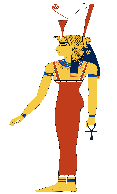 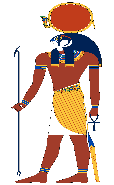 Vocabulary